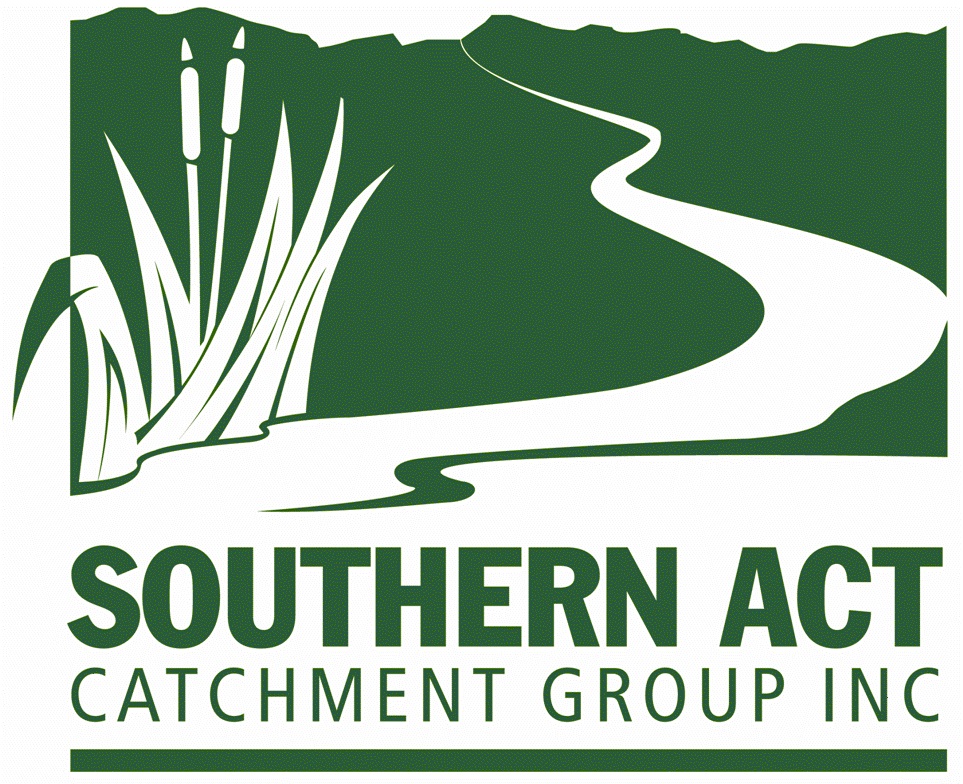 Erindale Business ParkUnit C8, 2 Lansell Circuit Wanniassa ACT 290362664000projects@sactcg.org.auwww.sactcg.org.auSouthern ACT Catchment Group Inc.Membership FormI,………………………………………………………………………………………………………………(Individual or contact for group)of ………………………………………………………………………………………………………  (group or property name) would like to become a member of the Southern ACT Catchment Group Inc. I am aware of and committed to the basic objectives of the organisation.Contact Number:Email address:Postal Address:I declare that: The above information is correctI agree to abide by the Constitution of the Southern ACT Catchment Group Inc.Signature:_______________________________________     Date:____________Members receive:Newsletters bimonthly and information regularlyAssistance with project development, administration, applying for grants and financial managementAccess to free or discounted workshops, field trips, forums and eventsInformal knowledge sharing of experience, ideas and stories and cross-pollination of ideas between groups/landholders. Access to formal local and national representation and knowledge-sharing through Landcare ACT and the National Landcare Network.Opportunities to come together with rural landholders, urban conservation volunteers and Aboriginal interests Access to expertise and capacity for specific issues Easy access to resources and equipment at no charge, e.g. meeting rooms, weed control and revegetation equipmentWe are always keen to find new ways of supporting our members. If you have any suggestions for activities, projects, workshops, advocacy or support where you think SACTCG might be of assistance please contact the office.While participating in Southern ACT Catchment Group activities members are covered by the Southern ACT Catchment Group’s public liability insurance.Information provided to the SACTCG will not be provided to a third party without members consent.If possible, a map showing the area of work would be appreciated.Number of members (if a group): Aims and particular interests or concerns: